Программа по подготовке к итоговому собеседованию по русскому языку Авторы: Капралова М.В., Капралова И.В., учителя русского языка и литературы МОУ Скалинской ОШ Первомайского МР1.Пояснительная  запискаЦель программы: систематизировать работу по формированию коммуникативной компетенции  по русскому языку в 5 классе в рамках подготовки обучающихся к итоговому собеседованию Виды деятельности: аудирование и чтение; говорение и письмоаудирование и чтениеадекватное понимание информации устного и письменного сообщения (цели, темы текста, основной, дополнительной, явной и скрытой информации); чтение текстов разных стилей и жанров; владение разными видами чтения (изучающим, ознакомительным, просмотровым);извлечение информации из различных источников, включая средства массовой информации; свободное пользование лингвистическими словарями, справочной литературой;говорение и письмовоспроизводение текста с заданной степенью свернутости (план, пересказ, изложение, конспект);создание текстов различных стилей и жанров (отзыв, аннотация, реферат, выступление, письмо, расписка, заявление); осуществление выбора и организации языковых средств в соответствии с темой, целями, сферой и ситуацией общения; владение различными видами монолога (повествование, описание, рассуждение) и диалога (побуждение к действию, обмен мнениями, установление и регулирование межличностных отношений);свободное, правильное изложение своих мыслей в устной и письменной форме, соблюдение норм построения текста (логичности, последовательности, связности, соответствия теме и др.); соблюдение в практике речевого общения основных произносительных, лексических, грамматических норм современного русского литературного языка;соблюдение в практике письма основных правил орфографии и пунктуации;соблюдение норм русского речевого этикета; уместное использование паралингвистических (внеязыковых) средств общения;осуществление речевого самоконтроля; оценивание своей речи с точки зрения её правильности, нахождение грамматических и речевых ошибок, недочетов, исправление их; совершенствование и редактирование собственных текстов; использование родного языка как средства получения знаний по другим учебным предметам и продолжения образования.2. Формируемые компетенцииКоммуникативная компетенция предполагает овладение видами речевой деятельности и основами культуры устной и письменной речи, базовыми умениями и навыками использования языка в жизненно важных для данного возраста сферах и ситуациях общения. Коммуникативная компетентность проявляется в умении определять цели коммуникации, оценивать речевую ситуацию, учитывать намерения и способы коммуникации партнера, выбирать адекватные стратегии коммуникации, быть готовым к осмысленному изменению собственного речевого поведения.3. Знать, уметь, владетьК концу 5 кл асса учащиеся должны овладеть следующими умениями и навыками:Речевая деятельностьаудирование: понимать основное содержание небольшого по объему научно-учебного ихудожественного текста, воспринимаемого на слух; выделять основную мысль, структурные части исходного текста;чтение:владеть техникой чтения; выделять в тексте главную и второстепенную информацию; разбивать текст на смысловые части и составлять простой план; отвечать на вопросы по содержанию прочитанного текста; владеть ознакомительным и изучающим видами чтения; прогнозировать содержание текста по заголовку, названию параграфа учебника; извлекать информацию из лингвистических словарей разных видов; правильно расставлять логические ударения, паузы; выбирать уместный тон речи при чтении текста вслух;говорение:доказательно отвечать на вопросы учителя; подробно и сжато излагать прочитанный текст, сохраняя его строение, тип речи; создавать устные высказывания, раскрывая тему и развивая основную мысль; выражать свое отношение к предмету речи с помощью разнообразных языковых средств и интонации;письмо:подробно и сжато пересказывать тексты разных типов речи; создавать письменные высказывания разных типов речи; составлять план сочинения и соблюдать его в процессе письма; определять и раскрывать тему и основную мысль высказывания; делить текст на абзацы; писать небольшие по объему тексты (сочинения-миниатюры разных стилей, в том числе и научного); пользоваться разными видами словарей в процессе написания текста; выражатьсвое отношение к предмету речи; находить в тексте типовые фрагменты описания, повествования, рассуждения; подбирать заголовок, отражающий тему и основную мысль текста;использовать элементарные условные обозначения речевых ошибок (ошибки в выделении абзаца,  неоправданный  повтор  слов,  неправильное  употребление  местоимений, избыточная информация и др.); исправлять недочеты в содержании высказывания и его построении4. Программа подготовки к итоговому собеседованию по русскому языку в 5 классе по программе Т.А. Ладыженской, М.Т. БарановаПримеры заданий с сайта ФИПИ  Открытый банк оценочных средств по русскому языку,используемых в 5 классеЗадание 1. Тема «Глагол»Много вредных насекомых переловят скворцы за лето для себя и своих скворчат. Потому и стараются люди приманивать скворцов поближе к полям и огородам. Потому и развешивают для них скворечники. Добро пожаловать, дорогие гости!Полезная птица скворец, а уж какая занятная! Занятней, пожалуй, и не найдёшь.Послушайте как-нибудь, как он, сидя на ветке около домика, песенки распевает. То засвистит, затрещит, а то вдруг лягушкой заквакает, или, как курица, закудахчет, или начнёт скрипеть, как немазаное колесо у колодца… Слушаешь его – и дивишься: какие только звуки в его песенке не встречаются!.. Что услышит скворец, что запомнит, то и старается повторить.(Г. Скребицкий)Какими глаголами автор описывает пение скворца? Выпишите эти слова. Какую общую морфему они имеют и какое значение она придаёт этим словам?Выразительно прочитайте текст. Озаглавьте его.Найдите в тексте обороты со значением сравнения и выпишите их. На основе примеров составьте монологическое высказывание о роли сравнительных оборотов в речи.Задание 2.Тема  «Повторение « Типы речи»Прочитайте рассказ. Найдите ошибку при определении типа речи. Объясните, почему вы так думаете.ПОВЕСТВОВАНИЕ: (1) (1) Однажды добрый Волшебник возвращался на метро от друга художника, с которым они частенько собирались поиграть в шахматы. ПОВЕСТВОВАНИЕ (2) – (5)(2) Вы думаете, волшебников на свете больше нет, и они были только в стародавние времена? (3)Ничего подобного. (4) Некоторые из них дожили до наших дней. (5)Именно о таком волшебнике и пойдет речь. (6)  Поскольку жил он так долго, что у вас и у всех ваших друзей не хватит пальцев, чтобы сосчитать прожитые им годы, то был он очень старенький и одевался старомодно.ЭЛЕМЕНТ ОПИСАНИЯ (7)  (7) Выходя из дома, он всегда надевал поверх ботинок чёрные блестящие калоши на случай дождя.РАССУЖДЕНИЕ (8) (8)От старости Волшебник стал чуточку рассеянным, поэтому-то и случилось несчастье: он потерял калошу с правой ноги. ПОВЕСТВОВАНИЕ (9) – (13)(9)А произошло это вот как. (10)В метро была ужасная толчея, и на своей остановке Волшебник протискивался к выходу с большим трудом. (11) Немудрено, что когда кто-то нечаянно наступил ему на правую ногу, и калоша соскользнула с неё, рассеянный Волшебник этого не заметил, и калоша так и осталась лежать на полу вагона. РАССУЖДЕНИЕ (12)(12)Может быть, на этом бы все и кончилось, будь это простая калоша, но так как это была Калоша волшебника, история тут только началась.ПОВЕСТВОВАНИЕ (13)(13)Двери вагона закрылись, и поезд помчался дальше. РАССУЖДЕНИЕ (14)(14)Калоша не сразу поняла, что попала в беду. ПОВЕСТВОВАНИЕ (15) - (15)Некоторое время она продолжала как ни в чем ни бывало лежать на полу, но вскоре с удивлением увидела, что ни Волшебника, ни её сестрицы с левой ноги нигде нет. ОПИСАНИЕ МЕСТА (16)(16)Вокруг был густой лес ног. ОПИСАНИЕ СОСТОЯНИЯ (17)(17)Калоша растерялась и не на шутку обеспокоилась.                                                                  (По Т.Крюковой)Задание 3. Тема « Основная мысль текста»Прочитайте текст. (1) Соловей – любимая птица русского народа, пернатый мастер первого ранга! (2)Издавна у русских существовали ценители соловьиного пения: они не только тонко разбирались в его "коленах", но строго различали разные соловьиные "школы". (3) Лучшими мастерами считались соловьи из средней части России, особенно из окрестностей Курска. (4) Поэтому они ценились выше других на птичьем рынке, а самое сочетание слов "курский соловей" стало применяться в похвальном смысле к отличным певцам, а в насмешливом – к сладкоголосым и вычурным говорунам-краснобаям. (Из Интернета) Какой вариант заголовка отражает основную мысль текста? Ответ запишите цифрой. Обоснуйте свой выбор заголовка.1) «Соловей»2) «Говоруны-краснобаи»3) «Любимая народом птица»4) «Ценители соловьиного пения»Задание 4.  Работа с текстом. Выразительно прочитайте текст вслух. У Вас есть 1,5 минуты на подготовку.Говорила бабушка, как-то особенно выпевая слова, и они легко укреплялись в памяти моей, похожие на цветы, такие же ласковые, яркие, сочные. Когда она улыбалась, её тёмные, как вишни, зрачки расширялись, вспыхивая невыразимо приятным светом, улыбка весело обнажала белые крепкие зубы, и, несмотря на множество морщин в тёмной коже щёк, всё лицо казалось молодым и светлым. Очень портил его этот рыхлый нос с раздутыми ноздрями и красный на конце. Она нюхала табак из чёрной табакерки, украшенной серебром. Вся она – тёмная, но светилась изнутри – через глаза – неугасимым, весёлым и тёплым светом. Она сутула, почти горбатая, очень полная, а двигалась легко и ловко, точно большая кошка, – она и мягкая такая же, как этот ласковый зверь.М. Горький. ДетствоЗадание 5. Рассмотрите картинку. Расскажите устно о том, почему для человека важно заниматься гимнастикой, делать зарядку по утрам.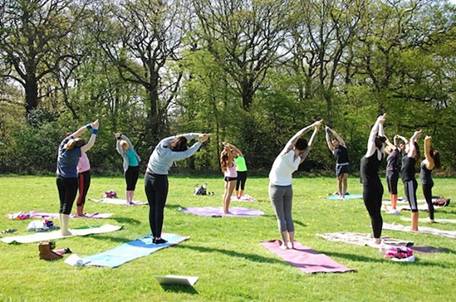 Раздел рабочей программыТемаВиды деятельностиУпражненияЯзык и общениеЯзык и общение.Читают и анализируют текст с точки зрения его темы, основной мысли. Озаглавливают текстУпр.1 (стр. 4-5)Упр. 3 (стр.5)Язык и общениеЧитаем учебникЧитают и анализируют текст с точки зрения его темы, основной мысли, абзацев. Озаглавливают текстУпр.10, (стр.8-9)Язык и общениеСлушаем на урокеМоделируют ситуацию диалогаУпр. 11(1) (стр. 10)Вспоминаем, повторяем, изучаемЗвуки и буквы. Произношение и правописаниеЧитают текст, определяют его тему, делят текст на абзацыУпр. 24 (стр. 15)Вспоминаем, повторяем, изучаемРаздельное написание предлогов с другими словамиРаботают с иллюстрацией, описывают происходящее на ней (создание собственных устных текстов)Упр. 63 (стр. 31)Вспоминаем, повторяем, изучаемЧто мы знаем о текстеОпределяют признаки текста. Анализ текста с точки зрения смысловой цельности. Осуществляют информационную переработку текста с помощью планаП.14 (упр. 66-70)Вспоминаем, повторяем, изучаемЧасти речиЧитают текст, определяют его тему, делят текст на абзацыУпр.77Вспоминаем, повторяем, изучаемТема текстаАнализируют текст с точки зрения темыУпр.86,87Вспоминаем, повторяем, изучаемИмя прилагательное Создание устного текста по картине Упр. 109Вспоминаем, повторяем, изучаемМестоименияЧитают и пересказывают текстУпр.114Вспоминаем, повторяем, изучаемОсновная мысль текста. Определяют способы  выражения основной мысли текста. Упр.116,117Синтаксис. Пунктуации. Культура речиФонетика. Орфоэпия. Графика. ОрфографияЛексика. Культура речиСинтаксисАнализируют тексты с точки зрения их смысла и связи слов в предложении и предложений в текстыСинтаксис. Пунктуации. Культура речиФонетика. Орфоэпия. Графика. ОрфографияЛексика. Культура речиПунктуацияОсознают значение знаков препинания для понимания текстаСинтаксис. Пунктуации. Культура речиФонетика. Орфоэпия. Графика. ОрфографияЛексика. Культура речиПредложениеАнализируют интонационные конструкцииУпр. 147, 150Синтаксис. Пунктуации. Культура речиФонетика. Орфоэпия. Графика. ОрфографияЛексика. Культура речиВиды предложений по цели высказыванияУчатся читать разные по цели и интонации предложенияУпр. 148, 149Синтаксис. Пунктуации. Культура речиФонетика. Орфоэпия. Графика. ОрфографияЛексика. Культура речиВосклицательные предложенияУчатся читать разные по цели и интонации предложенияУпр.151, 153Синтаксис. Пунктуации. Культура речиФонетика. Орфоэпия. Графика. ОрфографияЛексика. Культура речиПредложения с однородными членамиУчатся правильно интонировать предложения с однородными членамиУпр. 201Синтаксис. Пунктуации. Культура речиФонетика. Орфоэпия. Графика. ОрфографияЛексика. Культура речиЗнаки препинания в предложениях с однородными членамиОпределяют интонационные особенности предложений с однородными членамиУпр.206, 209Синтаксис. Пунктуации. Культура речиФонетика. Орфоэпия. Графика. ОрфографияЛексика. Культура речиПредложения с обращениямиОпознают и правильно интонируют предложения с обращениямиУпр. 215Синтаксис. Пунктуации. Культура речиФонетика. Орфоэпия. Графика. ОрфографияЛексика. Культура речиПрямая речьХарактеризуют интонационные особенности прямой речиУпр. 249, 250Синтаксис. Пунктуации. Культура речиФонетика. Орфоэпия. Графика. ОрфографияЛексика. Культура речиДиалогРаботают над точностью и выразительностью произношения.Моделируют диалогУпр. 252-254Упр. 256Синтаксис. Пунктуации. Культура речиФонетика. Орфоэпия. Графика. ОрфографияЛексика. Культура речиПовествование. Выделяют повествование как функционально- смысловой тип речи.Составляют план текстаУпр. 283Синтаксис. Пунктуации. Культура речиФонетика. Орфоэпия. Графика. ОрфографияЛексика. Культура речиАлфавитПересказывают текстУпр. 300Синтаксис. Пунктуации. Культура речиФонетика. Орфоэпия. Графика. ОрфографияЛексика. Культура речиОписание предметаВыделяют описание как функционально- смысловой тип речи.Редактируют текст описанияУпр.301, 302Синтаксис. Пунктуации. Культура речиФонетика. Орфоэпия. Графика. ОрфографияЛексика. Культура речиОрфоэпияАнализируют и оценивают речь с орфоэпической точки зрения, исправляют произносительные ошибкиУпр. 319Синтаксис. Пунктуации. Культура речиФонетика. Орфоэпия. Графика. ОрфографияЛексика. Культура речиПовторениеСоставляют устное описание картиныУпр. 323Синтаксис. Пунктуации. Культура речиФонетика. Орфоэпия. Графика. ОрфографияЛексика. Культура речиСлово и его лексическое значениеРаботают  с текстом: озаглавливают его, составляют план, анализируют содержание и структуру текстаУпр. 327Синтаксис. Пунктуации. Культура речиФонетика. Орфоэпия. Графика. ОрфографияЛексика. Культура речиСинонимыСоставляют описание по картинеУпр. 368Морфемика. Орфография. Культура речиИзменение и образован не словПересказывают текстУпр. 378Морфемика. Орфография. Культура речиОснова словаАнализ текста с точки зрения стиля и типа речиУпр. 389Морфемика. Орфография. Культура речиРассуждениеВыделяют рассуждение как функционально- смысловой тип речи и как часть других функционально- смысловых  типов речи.Морфемика. Орфография. Культура речиПовторениеАнализ текста с точки зрения стиля и типа речиУпр. 467, 468Имя существительноеДоказательство в рассужденииАнализируют текст, выделяя тезис, доказательство и вывод.Упр. 483Имя существительноеИмена существительные, которые имеют только форму множественного числаОзаглавливают  и пересказывают текстУпр. 513Имя существительноеПовторениеСоставляют описание по картинеУпр. 563Имя прилагательноеОписание животногоВоспринимают описание животного как вариант описания. Пересказ текстаУпр. 385, 386Имя прилагательноеПрилагательные полные и краткиеГотовят устное повествование с элементами описания по картинеУпр. 598ГлаголНе с глаголамиСоставляют предложения по теме Упр. 615ГлаголРассказРабота с иллюстрацией, составление устного рассказаУпр. 619ГлаголПравописание ТСЯ и ТЬСЯ в глаголахСоставляют предложения  или связанный текст по темеУпр. 635ГлаголНевыдуманный рассказ о себеГотовят устный рассказ Упр. 652ГлаголНастоящее время глаголаСоставляют предложения  или связанный текст по темеУпр. 658ГлаголБудущее время глаголаСоставляют предложения  или связанный текст по темеУпр. 666ГлаголМорфологический разбор глаголаСоставляют и разыгрывают диалогУпр. 689Повторение и систематизация изученногоРазделы науки о языкеАнализируют текстПовторяют типы речиУпр. 714